AGENDA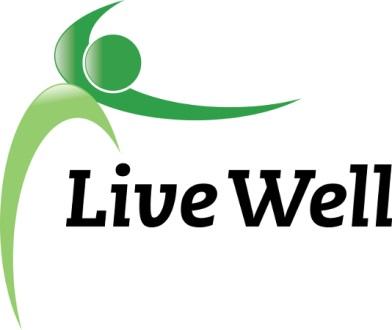 Healthy Food for All Work GroupVirtual Meeting via Google Hangouts: meet.google.com/khm-drvc-owq2:00pm – 3:30pm, Thursday, June 24th.Agenda itemsNotesAction ItemsIntroductionsWelcome everyone! Introductions, Accomplishments, and Ice Breaker: What is your favorite or go-to summer meal?Jessica Cooney (JF), Ryan Bowersox (JF), Michaela Cantrell (JF), Cierra Smallwood (K-State), Kate LaRosh (Harvesters), Mary Jane Hoffer (Lecompton United Methodist), Michele Dillon (JAAA), Nancy O’Connor, Susan Farley (K-State), Elizabeth Billings  (UHC), Laura MCCulloch (health dept), Allison Koonce (LMH), Frankie Haynes (LPL), Marty Scott (LiveWell), Valorie Carson (?), Norm White (DCF)Announcements Last meeting of this term! Big thank you to Ryan for all her hard work!Does this meeting time still work for everyone?Updates to Community Checkbox - List em’ off!MPO/Just Food MapsUpdates to Rx PadAdditional Pathways Updates1)Meeting Time- stays the same for now2)Go through action stepspantry meeting Aug 12th, 10:30-12pmlow access transit map w/LauraTripleUp days- dates made, not promoted yet, July & August, maybe another day, Lawrence Market & Cottin’sFuelGood pantries put on hold for COVID, starting again in Fall 2021Document Purposeful Plate stuff later when it comes up, pending approval from Restaurant Association & pilot with restaurants Seniors & SNAP- English & SpanishCHAMPPS- few sites left, trying to get one in Baldwin, plenty in Topeka & Jefferson countyFarmers Market Checks available, 60+ & Low Income, Send announcement to Just Food CSFP people for these3)Maps - Just Food numbers, delivery, transportation4)RX Pad - incentive - free unlimited produce at visit at JF, food resource guide QR code, 5) UpdatesCruising Cupboard July spots with KDHE, LDCPH, & on 23rdWork group leadership changes - Chair ElectPotential In-person meetings? Yes/No?Poll with potential time change and in-person questionsLiveWell website revamp- questions about its uses, brainstorm and questions on next month’s agenda, community spot for resources, will be helpful if it is continuously updated & maintained, user-friendly & functionalitySharing of Resources/ Community NeedsCovid Resources: To see if you have correctly filled out the Vaccine Interest Form, you can search for the record here: dgcoks.org/vaccineinterestformsearch. This list of names will be updated at 11 a.m. weekdays (Monday-Friday). If no record is found, please fill out the form again. Here's the link: dgcoks.org/vaccineinterestform.HFFA Leadership Transition Chair Elect! Apply for it! On-Going ProjectsAdjournedTBD